     Baptist Tabernacle        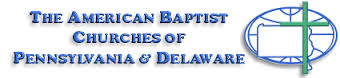 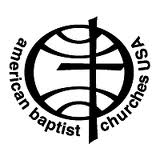 Tabernacle TidingsJuly	 2021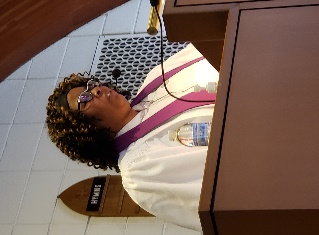 Message from Pastor ValerieFREEDOM“So if the SON sets you free, you will be free indeed” John 8:36This month we celebrate our nation’s independence from British rule.  This freedom was attained in 1776, when the Declaration of Independence was written, signed, sealed and delivered.  We also celebrated Juneteenth when the Congress and President of the United States came together to declare that it is a national holiday.  I would submit; however, that our true independence came over 2000 years ago when JESUS died on the cross for the world.  That is when the world gained access to true freedom.  I don’t care what anybody tells you, remember if JESUS says you are free then You are free indeed!  If anyone needs pastoral support, please feel free to call or email Pastor ValeriePhone:		570 877-2975Email:		pastorWBTabernacle@outlook.com  Congratulations to Pastor Valerie.  She will be receiving certification as a lay pastor on Sunday, July 11th, 3 - 4 PM at United Baptist Church in Taylor, PA.   Members of Baptist Tabernacle are invited to attend.Scripture Cake:       (Thank you to Barbara Nanstiel for submission – this is adapted from American Baptist Women’s Ministries who used this challenge to celebrate their 70 years of service). All women of the church (and any men who like to exercise their talents in the kitchen!) are invited to take part in a Scripture Cake Challenge. Get together with the women in your life (mothers, grandmothers, sisters, etc.) and use the clues in the recipe to find the ingredients from the Bible passages listed. When the cake is done, we’d love to hear about your baking experience.  Let us know how it looked, tasted and the reactions of people who sampled it. 

If you want to participate in the challenge, take a picture and post it on our “Baptist Tabernacle” Facebook . 
Scripture Cake Recipe
½ c Judges 5:25, last clause   
2 c Jeremiah 6:20                                         
2 Tbsp 1 Samuel 14:25           
6 of Jeremiah 17:11, separated
1 ½ c 1 Kings 4:22, first clause
2 tsp Amos 4:5, first clause
a pinch of Leviticus 2:13
2 Chronicles 9:9 as desired
½ c  Judges 5:25, first clause
2 c each 1 Samuel 30:12, chopped
2 c Numbers 17:8, chopped
 
DIRECTIONS
1. Search the scripture for your ingredients.
2. Preheat oven to 300 degrees. Grease and flour 10 inch tube pan.
3. Cream. Add yolks. Mix dry ingredients.
4. Add spices. Add dry ingredients to creamed mixture, alternating with liquid.
5. Beat whites until stiff and fold into batter.
6. Coat chopped “elements” with flour to keep the from sinking to the bottom, and stir into mixture.
7. Pour into cake pan and bake for 2 hours.
8. Remove from oven, let cool, and remove carefully from pan.
Burnt Jeremiah Syrup
1 ½   c  Jeremiah 6:20
½   c  Genesis 24:45
¼   c  Genesis 18:8
 
In a 2 quart saucepan over low heat, melt sugar, stirring continuously, until it is a deep golden brown. Add water and cook, stirring frequently, until smooth. Remove from heat, add butter and stir until it melts; allow to cool. Pour over cooled Scripture cake.Rummage Sale:		September 10th and 11th	“One man’s junk is another man’s treasure” After a year off because of the pandemic, we are planning to hold our annual rummage sale on September 10 and 11. Please scour your attics, basements and closets for items you no longer need and consider donating them to help us raise money for the church’s ministries. Items we want include:Clean and Gently Used Clothes (especially children’s clothes)Power Tools (saws, drills, sanders)Small Sporting Equipment (soccer balls, tennis rackets, skates)BicyclesToys & Games & Puzzles (no broken or missing pieces)Household Items (dishes, glasses, small appliances in working order)Small Furniture (chairs, tables)Books, DVDs, Records (especially children’s books)Gardening Equipment (tools, decorative flower pots)Jewelry (costume watches, necklaces, rings)Miscellaneous (wall hangings, picture frames, quilts, linens, bedding)Items we do not need are shoes, stuffed animals, VHS tapes, mugs, large exercise equipment (e.g., stationary cycles, etc.).  Please: Not anything that is stained, torn, broken, or worn.We also need bags (shopping and plastic or paper), boxes, and newspaper.To arrange to drop off your items, please contact Bettie Sims or any member of the Official Board.THANKS for your support!Updates from the Official Board:Board Meetings will not be held for the months of July and August		 Plans are being discussed to hold a Neighborhood Kids Program in August (tentative date: Saturday, August 28th, 1 - 3:30 PM).  It is hoped that reaching out to families in our neighborhood might increase awareness of ways Baptist Tabernacle can better serve the needs of the local community.  Kid’s Discovery DayLet’s get together for an afternoon of fun as we engage the children in songs; crafts; games and of course refreshments with the underlying message that God Loves us!Covid-19 Update:   The Guidelines have changed!  If you are fully vaccinated, masks are no longer required.  Please plan to join us again for in-person worship!     Our goal is to provide a safe opportunity for as many people as possible to participate in the Sunday worship service.  Live-streaming will continue for those who are unable to participate in-person.CommunionIf anyone is interested in receiving communion at home, disposable communion cups are available and can be picked up at the church.  Contact Ron Shandorf or Bettie Sims to make arrangements to pick up communion cups.  Pastor Valerie can offer communion via phone or arrange for a personal visit for our shut-ins.                                  Live Streaming Services:Live streaming can be done on any internet device including smart phones; iPads; tablets; or computers.  If you have any questions about how to access live streaming, you can call Ron Shandorf at 610 462-8476.To access the live streaming, you can choose one of two options:Go to the church website: wbtabernacle.com   and click on the link for live streaming. You can choose the service you would like to view.Go to Youtube and search for “Baptist Tabernacle Church-WB”. You can select the service you would like to view.Birthdays and Anniversaries:      July2	Matt & Liz Gudaitis (anniv.)		15 	Matt Gudaitis4	Marjorie Culp				16	Jimmy Hauer	5 	Ella Grilz					21 	Andrea Grilz11	Peggy Breese				25 	Barbara NanstielPlease remember our members who are sick or shut-in by sending greeting cards.  Arlene Ebert and Vivian Wickheiser are at home.  Beatrice Murray remains at Timber Ridge Nursing Home.   Key Contact Info:Website:			wbtabernacle.comYouTube Channel:		Search YouTube for “Baptist Tabernacle Church-WB”Facebook:			Search for “Group”  = “Baptist Tabernacle” and Join the groupName				Email Address				Phone #Pastor Valerie Black		PastorWBTabernacle@Outlook.com	(570) 877-2975Tech issues – Ron Shandorf	IT.WBTabernacle@Gmail.com	(610) 462-8476Bea Fell				BeaFell93@Gmail.com	(570) 301-8073Don Ostrander			Dgunnyo@Comcast.net	(570) 817-6835Janet Murray			JanetMurray07@Gmail.com		(914)260-9066